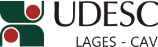 DESIGNA BANCA DE AVALIAÇÃO DE DISSERTAÇÃO DE MESTRADO EM ENGENHARIA FLORESTAL.O Diretor Geral do Centro de Ciências Agroveterinárias, no uso de suas atribuições, RESOLVE:1 - Designar os abaixo relacionados para comporem a Banca de Avaliação da Dissertação de Mestrado em Engenharia Florestal intitulada “Regeneração natural no sub-bosque de uma floresta ecotonal na região do Alto Uruguai, Santa Catarina”, da mestranda CHAYANE CRISTINA DE SOUZA, a realizar-se no dia 03 de julho de 2015, às 14 horas, nas dependências do CAV/UDESC:Dr. PEDRO HIGUCHI – (UDESC/Lages/SC) – PresidenteDr. LAURI AMÂNDIO SCHORN – (FURB/Blumenau/SC) – Membro externoDr. RICARDO DE VARGAS KILCA – (UDESC/Lages/SC) – Membro Dr. TÁSSIO DRESCH RECH – (EPAGRI/Lages/SC) – SuplenteJoão Fert NetoDiretor Geral do CAV/UDESCPORTARIA INTERNA DO CAV Nº 114/2015, de 18/06/2015